Отчёт о праздновании в МБДОУ детском саду №20 г. Павлово фольклорного праздника Покров в 2022 годуВот так чудо - чудеса - пожелтели все леса!Время сказочных даров - будем праздновать Покров!Осень землю покрывает пестрым праздничным ковром.Так природа поздравляет нас с Великим Покровом!14 октября весь православный мир отмечает один из самых значимых праздников - Покров Пресвятой Богородицы. Праздник Покрова берет свое начало с 910 года, когда, по преданиям, во время всеобщей молитвы в Константинополе произошло явление Пресвятой Богородицы.На Руси Покрова стали праздновать несколькими столетиями позже. Постепенно среди простого народа праздник Покрова Пресвятой Богородицы "оброс" обрядами и приметами. Говорят, что Покров зиму от лета отделяет и после 14 октября уже стоит ожидать снега и морозов. К этому времени уже должны быть закончены все полевые работы и сделаны запасы на будущую зиму.Воспитанники старшей группы (воспитатель Вершинина Н.В., музыкальный руководитель Егорова Е.Б.), участники муниципальной инновационной деятельности «Интеграция ребёнка-дошкольника в этнокультурное пространство ДОО», приняли участие в фольклорном празднике Покров, с целью формирования у старших дошкольников чувства сопричастности к духовному наследию народа. «Уж ты, батюшка Покров,Защити наш дом и кровОт беды-ненастья, непогоды-горести,Отсыпь нам счастья-радости полные горсти!Уж мы тебя рады каждый год встречать,Уж мы тебя станем славить-величать!».С такими словами Хозяйки покровской ярмарки начался праздник в нашем детском саду.Какой же праздник проходит без песен, инсценировок, хороводов, фольклора ?Воспитанники пели народные песни «Светит месяц» (с сопровождением игры на ложках), «Дрёма» (пение а капелла); упражнялись в назывании пословиц и поговорок, отгадывании загадок; играли в народные игры «Лавочки» и «Гори, гори ясно!»; исполнении инсценировок «Пошла Млада за водой», «Прялица».Закончился праздник чаепитием с кренделями, бубликами-сушками, ватрушками.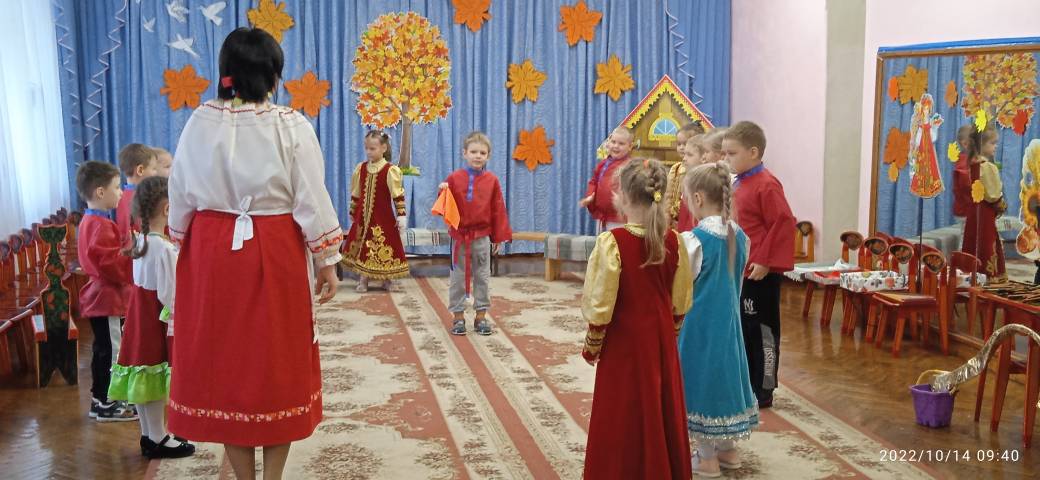 Народная игра «Гори, гори ясно»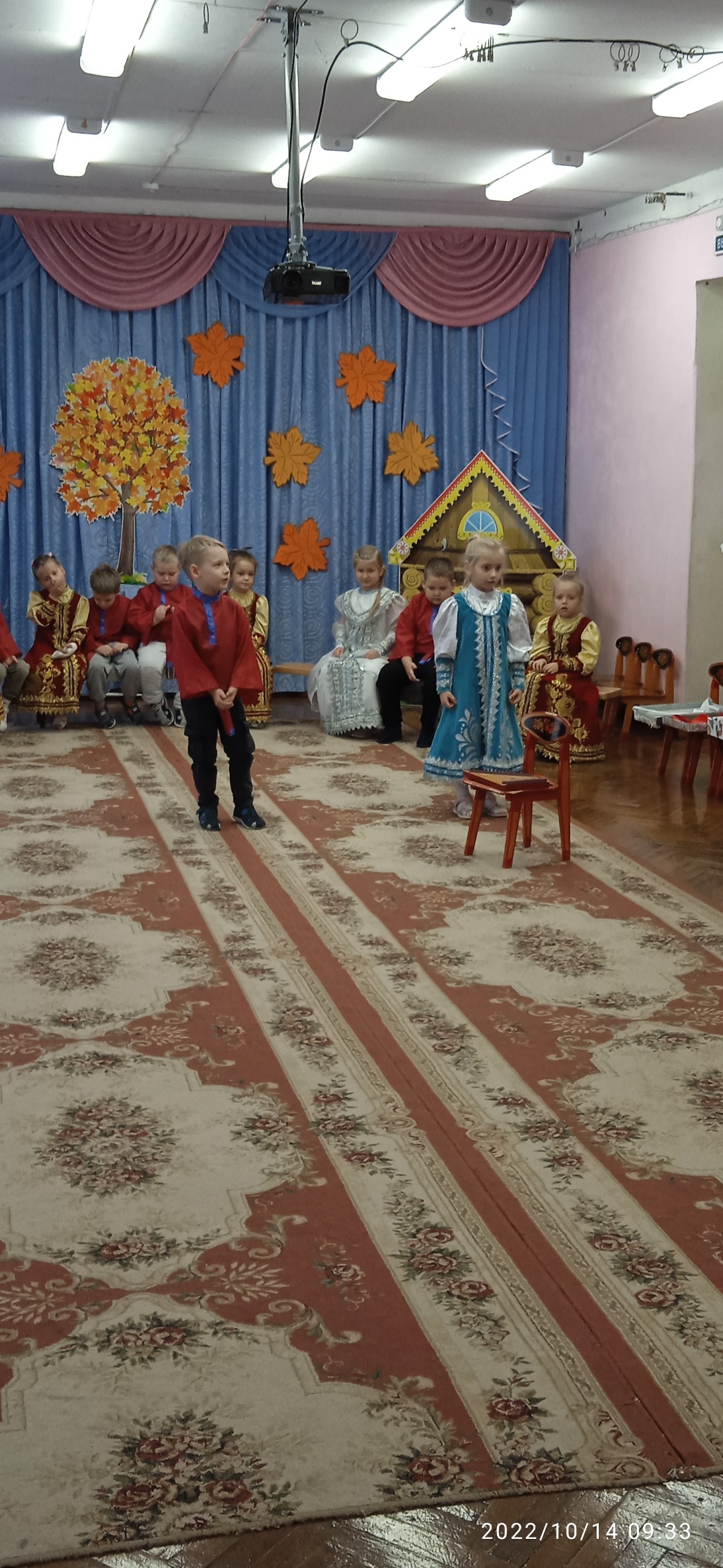 Инсценировка «Пошла Млада за водой»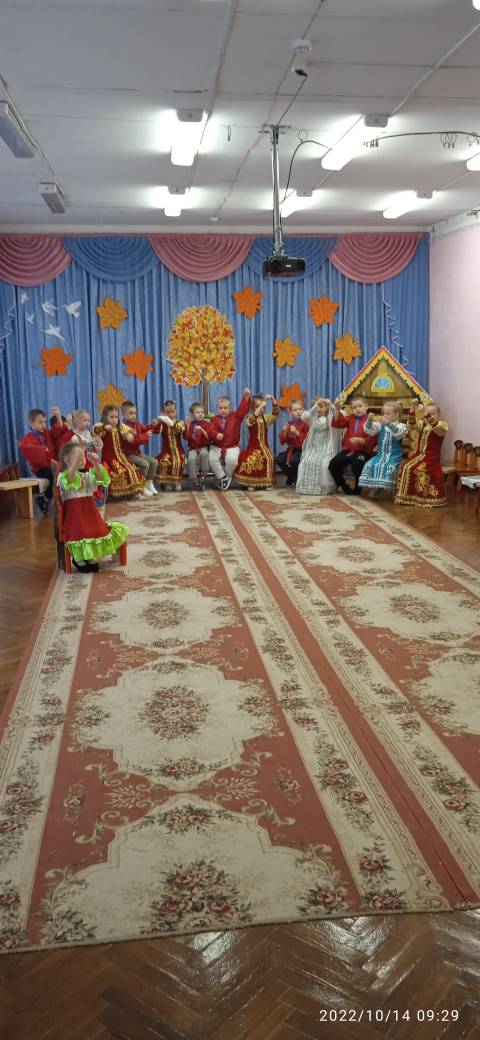 Инсценировка «Прялица»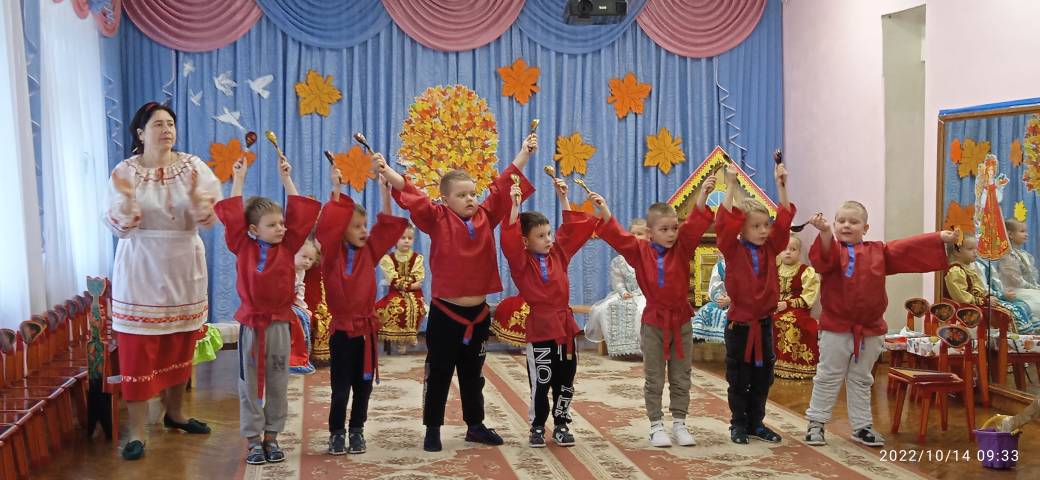 Пение народной песни «Светит месяц» с сопровождением игры на ложках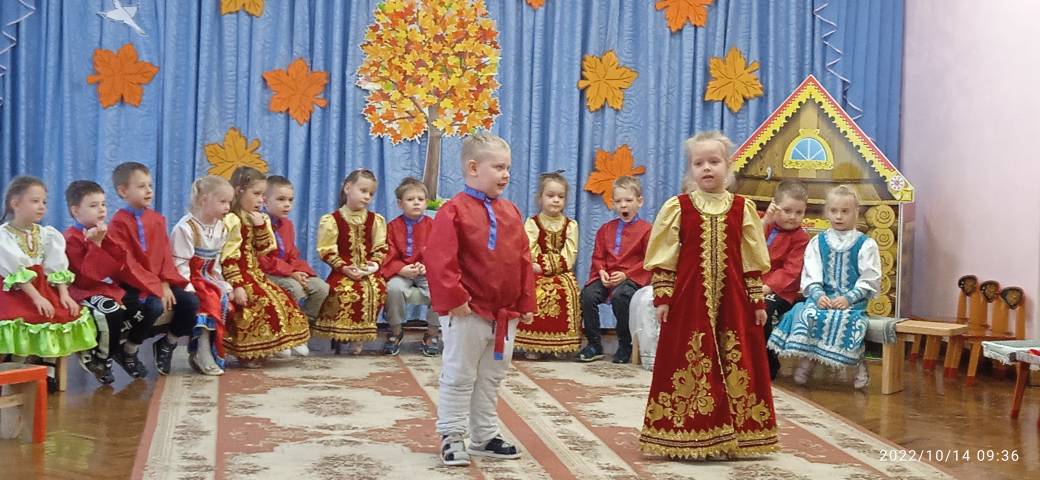 